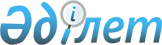 О мерах по реализации Закона Республики Казахстан "О воинской обязанности и воинской службе"Распоряжение Премьер-Министра Республики Казахстан от 11 октября 2005 года N 286-p

      В целях реализации  Закона Республики Казахстан от 8 июля 2005 года "О воинской обязанности и воинской службе" (далее - Закон): 

      1. Утвердить прилагаемый перечень нормативных правовых актов, принятие которых необходимо в целях реализации Закона (далее - перечень). 

      2. Министерству обороны Республики Казахстан совместно с заинтересованными государственными органами разработать и в установленном порядке внести на утверждение Правительства Республики Казахстан проекты нормативных правовых актов согласно перечню.        Премьер-Министр Утвержден               

распоряжением Премьер-Министра    

Республики Казахстан         

от 11 октября 2005 года N 286-p    

  Перечень 

нормативных правовых актов,  

принятие которых необходимо в целях  

реализации Закона Республики Казахстан 

"О воинской обязанности и воинской службе"       Примечание: 

      МВД - Министерство внутренних дел, 

      МЗ - Министерство здравоохранения, 

      МО - Министерство обороны, 

      МОН - Министерство образования и науки, 

      МТСЗН - Министерство труда и социальной защиты населения, 

      МЧС - Министерство по чрезвычайным ситуациям, 

      КНБ - Комитет национальной безопасности, 

      РГ - Республиканская гвардия, 

      СОП - Служба охраны Президента 
					© 2012. РГП на ПХВ «Институт законодательства и правовой информации Республики Казахстан» Министерства юстиции Республики Казахстан
				N 

п/п Наименование 

нормативного 

правового акта Форма 

акта Срок 

испол- 

нения Государственный 

орган, 

ответственный 

за исполнение 1 2 3 4 5 1 Об утверждении 

Правил прохождения воинской службы в Вооруженных Силах, 

других войсках и воинских формированиях Указ 

Президента 

Республики 

Казахстан Ноябрь 

2005 года МО (созыв), МВД, 

МЧС, КНБ (по 

согласованию), РГ (по согласованию), 

СОП (по согла- 

сованию) 2 Об утверждении 

Перечня воинских должностей и 

соответствующих 

им воинских званий в Вооруженных Силах, других войсках и 

воинских формированиях Указ 

Президента 

Республики 

Казахстан Ноябрь 

2005 

года МО (созыв), МВД, 

МЧС, КНБ (по  

согласованию), РГ (по согласованию), 

СОП (по согла- 

сованию) 3 Об утверждении военной формы одежды и знаков различия Вооруженных Сил, других войск и воинских формирований Указ 

Президента 

Республики 

Казахстан Ноябрь 

2005 

года МО (созыв), МВД, 

МЧС, КНБ (по 

согласованию), РГ (по 

согласованию), 

СОП (по согла- 

сованию) 4 Об утверждении норм 

снабжения военной формой одежды  

Вооруженных Сил, других войск и 

воинских формирований Постановле- 

ние Прави- 

тельства 

Республики 

Казахстан Ноябрь 

2005 

года МО (созыв), МВД, 

МЧС, КНБ (по согласованию), РГ (по 

согласованию), 

СОП (по согла- 

сованию) 5 Об утверждении Правил подготовки граждан к воинской службе Постановле- 

ние Прави- 

тельства 

Республики 

Казахстан Ноябрь 

2005 

года МО (созыв), МОН 6 Об утверждении Правил о порядке воинского 

учета военнообязанных и призывников Постановле- 

ние Прави- 

тельства 

Республики 

Казахстан Ноябрь 

2005 

года МО 7 Об утверждении Правил 

проведения военно- 

врачебной экспертизы в Вооруженных Силах, других войсках и воинских формированиях Постановле- 

ние Прави- 

тельства 

Республики 

Казахстан 

 Ноябрь  

2005 года МО (созыв), МЗ, 

МВД, МЧС, МТСЗН, 

КНБ(по согласованию), 

РГ (по согласо- 

ванию), СОП (по 

согласованию) 8 Об утверждении Правил 

организации и проведения призыва граждан на воинскую 

службу Постановле- 

ние Прави- 

тельства 

Республики 

Казахстан Ноябрь 

2005 года МО 9 Об утверждении Перечня 

специальностей, по  

которым гражданам 

Республики Казахстан предоставляется отсрочка от призыва на воинскую службу Постановле- 

ние Прави- 

тельства 

Республики 

Казахстан Ноябрь 

2005 года МО 10 Об утверждении Перечня 

специальностей, по  

которым военнообязанные  

освобождаются от  

воинских сборов Постановле- 

ние Прави- 

тельства 

Республики 

Казахстан Ноябрь 

2005 года МО 11 Об утверждении 

Программы всеобщего военного обучения граждан Постановле- 

ние Прави- 

тельства 

Республики 

Казахстан Ноябрь 

2005 года МО 12 О внесении изменений и дополнений в некоторые нормативные 

правовые акты Республики Казахстан 

по вопросам воинской 

обязанности и воинской службы Постановле- 

ние Прави- 

тельства 

Республики 

Казахстан Ноябрь 

2005 года МО 